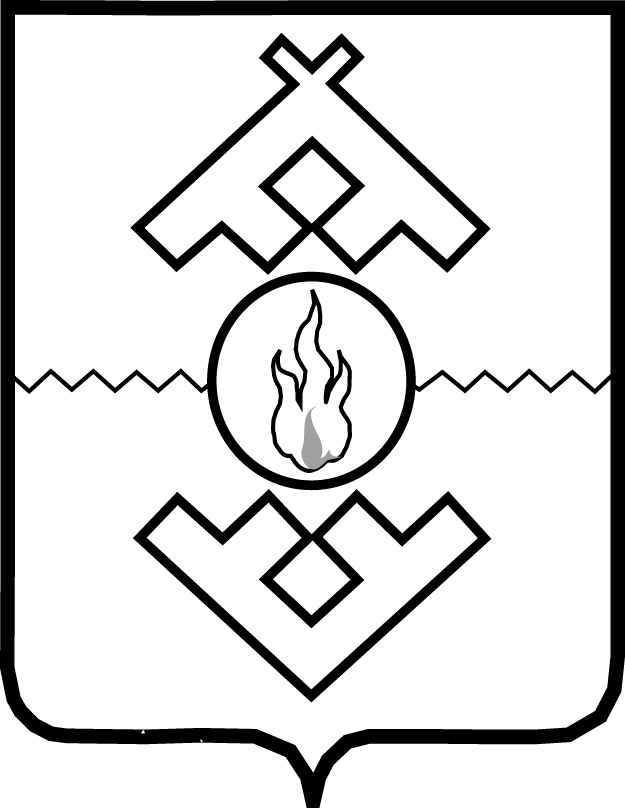 Департамент здравоохранения,труда и социальной защиты населенияНенецкого автономного округаПРИКАЗот __________ 2017 № _____г. Нарьян-МарВ соответствии с приказом Министерства здравоохранения Российской Федерации от 29.12.2014 № 930н «Об утверждении Порядка организации оказания высокотехнологичной медицинской помощи с применением специализированной информационной системы», подпунктом 5 пункта 12 Положения о Департаменте здравоохранения, труда и социальной защиты населения Ненецкого автономного округа, утвержденного постановлением Администрации Ненецкого автономного округа от 16.12.2014 № 484-п, ПРИКАЗЫВАЮ:1. Создать Комиссию Департамента здравоохранения, труда и социальной защиты населения Ненецкого автономного округа по отбору пациентов для оказания высокотехнологичной медицинской помощи, не включенной в базовую программу обязательного медицинского страхования (далее – Комиссия).2. Утвердить: 1) Положение о Комиссии согласно Приложению 1;2) состав Комиссии согласно Приложению 2. 3. Настоящий приказ вступает в силу через десять дней после его официального опубликования. Исполняющий обязанностируководителя Департамента здравоохранения,труда и социальной защиты населения Ненецкого автономного округа					                      П.В. ШевелёвПриложение 1к приказу Департамента здравоохранения, труда и социальной защиты населения Ненецкого автономного округаот ___.___.2017 № _____«О Комиссии Департамента здравоохранения, труда и социальной защиты населения Ненецкого автономного округа по отбору пациентов для оказания высокотехнологичной медицинской помощи, не включенной в базовую программу обязательного медицинского страхования»Положение о Комиссии Департамента здравоохранения, труда и социальной защиты населения Ненецкого автономного округа по отбору пациентов для оказания высокотехнологичной медицинской помощи, не включенной в базовую программу обязательного медицинского страхованияI Общие положения1. Настоящее Положение определяет полномочия, права, порядок формирования и работы Комиссии Департамента здравоохранения, труда и социальной защиты населения Ненецкого автономного округа по отбору пациентов для оказания высокотехнологичной медицинской помощи, не включенной в базовую программу обязательного медицинского страхования (далее – Комиссия, Департамент).2. Комиссия является постоянно действующим коллегиальным органом, созданным с целью отбора пациентов Ненецкого автономного округа (далее – пациент) в медицинские организации с целью оказания им высокотехнологичной медицинской помощи, не включенной в базовую программу обязательного медицинского страхования.II Полномочия Комиссии 3. В полномочия Комиссии входит:1) отбор пациентов, нуждающихся в оказании высокотехнологичной медицинской помощи, не включенной в базовую программу обязательного медицинского страхования;2) координация деятельности главных врачей медицинских организаций государственной системы здравоохранения Ненецкого автономного округа (далее – медицинские организации Ненецкого автономного округа), главных внештатных специалистов Департамента по вопросам организации отбора пациентов на оказание высокотехнологичной медицинской помощи;3) взаимодействие с медицинскими организациями, участвующими в оказании высокотехнологичной медицинской помощи, по вопросам организации оказания пациентам высокотехнологичной медицинской помощи;4) ведение мониторинга оказания высокотехнологичной медицинской помощи пациентам в медицинских организациях, участвующих в оказании высокотехнологичной медицинской помощи.III Права Комиссии 4. Комиссия вправе:1) рассматривать на заседаниях документы пациентов, обратившихся по вопросу организации оказания им высокотехнологичной медицинской помощи, не включенной в базовую программу обязательного медицинского страхования;2) принимать решение о наличии (отсутствии) показаний для направления пациентов в медицинские организации с целью оказания высокотехнологичной медицинской помощи, не включенной в базовую программу обязательного медицинского страхования;3) принимать решение о необходимости оформления талона на оказание высокотехнологичной медицинской помощи для пациентов, госпитализированных в медицинские организации по экстренным медицинским показаниям, при наличии соответствующего уведомления со стороны руководителя медицинской организации, оказывающей высокотехнологичную медицинскую помощь;4) привлекать к работе главных внештатных специалистов Департамента по профилю заболевания пациента с целью определения наличия (отсутствия) показаний для направления пациентов в медицинские организации для оказания высокотехнологичной медицинской помощи, не включенной в базовую программу обязательного медицинского страхования, в которой пациенту может быть оказана необходимая медицинская помощь, с учетом права пациента на выбор медицинской организации;5) направлять пациента в медицинские организации Ненецкого автономного округа для проведения дополнительного обследования.6) давать рекомендации по дальнейшему наблюдению и (или) лечению пациента в случае отсутствия медицинских показаний для направления в медицинскую организацию для оказания высокотехнологичной медицинской помощи;7) рассматривать спорные вопросы отбора для оказания высокотехнологичной медицинской помощи, в случае необходимости приглашать на заседания Комиссии пациентов.IV Организация работы Комиссии 5. Состав Комиссии утверждается приказом Департамента. Комиссию возглавляет председатель, в его отсутствие - заместитель председателя.6. Основанием для проведения заседания Комиссии является поступление в Департамент от медицинских организаций Ненецкого автономного округа комплекта документов, предусмотренных пунктами 13 и 14 Порядка организации оказания высокотехнологичной медицинской помощи, не включенной в базовую программу обязательного медицинского страхования, утвержденным приказом Министерства здравоохранения Российской Федерации от 29.12.2014 № 930н (далее – Порядок).7. Срок подготовки решения Комиссии о подтверждении наличия (об отсутствии) медицинских показаний для направления пациента в принимающую медицинскую организацию для оказания высокотехнологичной медицинской помощи не должен превышать десять рабочих дней со дня поступления в Департамент комплекта документов, предусмотренных пунктами 13 и 14 Порядка.8. Заседание Комиссии правомочно, если на нем присутствует более половины от общего числа членов Комиссии.9. Подготовку и организацию заседаний Комиссии осуществляет секретарь Комиссии.10. Решение Комиссии оформляется протоколом по форме согласно Приложению к настоящему Положению, который подписывается председателем и секретарем Комиссии.Протокол решения Комиссии оформляется в двух экземплярах, один экземпляр которого хранится в Департаменте в течение десяти лет.11. Выписка из протокола решения Комиссии направляется в направляющую медицинскую организацию Ненецкого автономного округа, в том числе посредством почтовой и (или) электронной связи, а также выдается на руки пациенту (его законному представителю) по письменному заявлению или направляется пациенту (его законному представителю) посредством почтовой и (или) электронной связи.12. По итогам рассмотрения комплекта документов, предусмотренных пунктами 13 и 14 Порядка, Комиссия принимает одно из следующих решений, содержащих информацию:1) о подтверждении наличия медицинских показаний для направления пациента в медицинскую организацию для оказания высокотехнологичной медицинской помощи, диагноз заболевания (состояния), код диагноза по МКБ-10, код вида высокотехнологичной медицинской помощи в соответствии с перечнем видов оказания высокотехнологичной медицинской помощи, наименование медицинской организации, в которую пациент направляется для оказания высокотехнологичной медицинской помощи;2) об отсутствии медицинских показаний для направления пациента в медицинскую организацию для оказания высокотехнологичной медицинской помощи и рекомендациями по дальнейшему медицинскому наблюдению и (или) лечению пациента по профилю его заболевания;3) о необходимости проведения дополнительного обследования (с указанием необходимого объема дополнительного обследования), диагноз заболевания (состояния), код диагноза по МКБ-10, наименование медицинской организации, в которую рекомендуется направить пациента для дополнительного обследования.13. При подтверждении наличия медицинских показаний для направления пациента в медицинскую организацию для оказания высокотехнологичной медицинской помощи Департамент обеспечивает:1) оформление на пациента талона на оказание высокотехнологичной медицинской помощи с применением специализированной информационной системы;2) согласование с принимающей медицинской организацией предполагаемой даты госпитализации пациента с применением специализированной информационной системы;3) направление пациента в медицинскую организацию для оказания высокотехнологичной медицинской помощи, в запланированный срок.14. К талону на оказание высокотехнологичной медицинской помощи прилагается и направляется в электронном виде комплект документов, предусмотренных пунктом 6 настоящего Положения.Приложение к Положению о Комиссии Департамента здравоохранения, труда и социальной защиты населения Ненецкого автономного округа по отбору пациентов для оказания высокотехнологичной медицинской помощи, не включенной в базовую программу обязательного медицинского страхованияПротоколрешения Комиссии Департамента здравоохранения, труда и социальной защиты населения Ненецкого автономного округа по отбору пациентов для оказания высокотехнологичной медицинской помощи, не включенной в базовую программу обязательного медицинского страхования№ ______ от «___» ________ 20___ г.Основание создания Комиссии: ___________________________________________________________________________________________________Состав Комиссии: ___________________________________________________________________________________________________________________________________________________________________________________________________________________________________________________ __________________________________________________________________________________________________________________________________Данные пациента:ФИО: _______________________________________________________ Дата рождения: _______________________________________________Адрес регистрации: ____________________________________________Адрес фактического проживания: ________________________________Контактный телефон: __________________________________________Паспорт: серия _____ номер _______ выдан _______________________ СНИЛС: _____________________________________________________Полис обязательного медицинского страхования ___________________Категория льгот: ______________________________________________Социальная группа (работающие, учащиеся): ______________________Диагноз заболевания (состояния): ________________________________Заключение Комиссии: _________________________________________________________________________________________________________________________________________________________________________________________________________________________________________________________________________________________________________________Приложение 2к приказу Департамента здравоохранения, труда и социальной защиты населения Ненецкого автономного округаот ___.___.2017 № _____«О Комиссии Департамента здравоохранения, труда и социальной защиты населения Ненецкого автономного округа по отбору пациентов для оказания высокотехнологичной медицинской помощи, не включенной в базовую программу обязательного медицинского страхования»Состав Комиссии Департамента здравоохранения, труда и социальной защиты населения Ненецкого автономного округа по отбору пациентов для оказания высокотехнологичной медицинской помощи, не включенной в базовую программу обязательного медицинского страхования________О КомиссииДепартамента здравоохранения, трудаи социальной защиты населения Ненецкого автономного округа по отбору пациентов для оказания высокотехнологичной медицинской помощи, не включенной в базовую программу обязательного медицинского страхованияПредседатель ___________                     _____________       (подпись)                                                      (ФИО)Секретарь ___________                      _____________       (подпись)                                                       (ФИО)ПредседательАпицын Андрей Ананьевич - начальник управления здравоохранения Департамента здравоохранения, труда и социальной защиты населения Ненецкого автономного округаЗаместитель председателяЛевина Елена Степановна- заместитель начальника управления здравоохранения – начальник отдела организации медицинской помощи и развития здравоохранения Департамента здравоохранения, труда и социальной защиты населения Ненецкого автономного округа Секретарь Батьковская Мария Владимировна- ведущий консультант отдела организации медицинской помощи и развития здравоохранения управления здравоохранения Департамента здравоохранения, труда и социальной защиты населения Ненецкого автономного округаЧлены Члены Палатина Елена Владимировна - ведущий консультант отдела организации медицинской помощи и развития здравоохранения управления здравоохранения Департамента здравоохранения, труда и социальной защиты населения Ненецкого автономного округаПаневина Надежда Ивановна - начальник сектора развития и реализации программ в сфере здравоохранения управления здравоохранения Департамента здравоохранения, труда и социальной защиты населения Ненецкого автономного округаДедова Наталья Григорьевна- менеджер отдела организации медицинской помощи и развития здравоохранения управления здравоохранения Департамента здравоохранения, труда и социальной защиты населения Ненецкого автономного округа